學生課業示例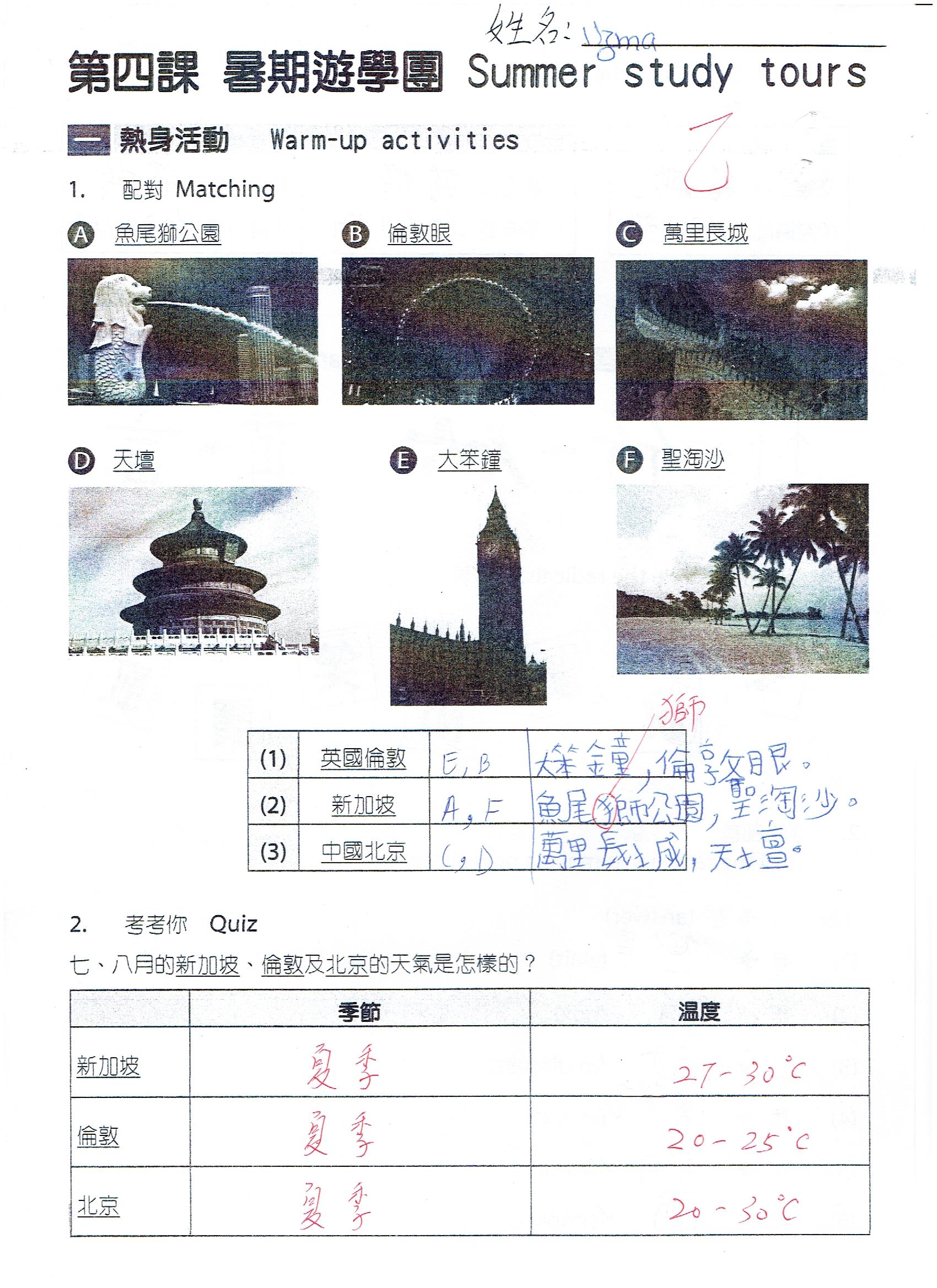 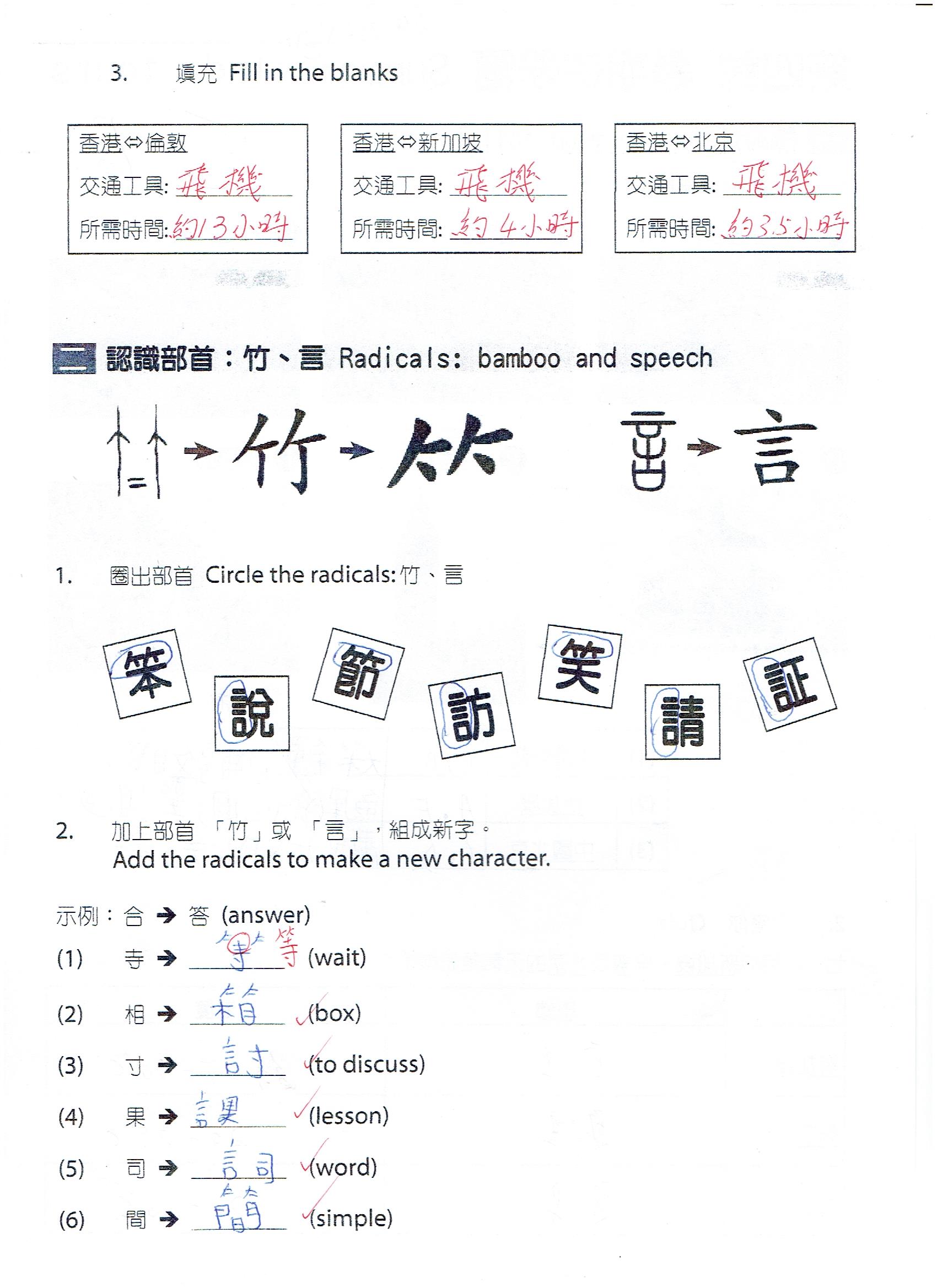 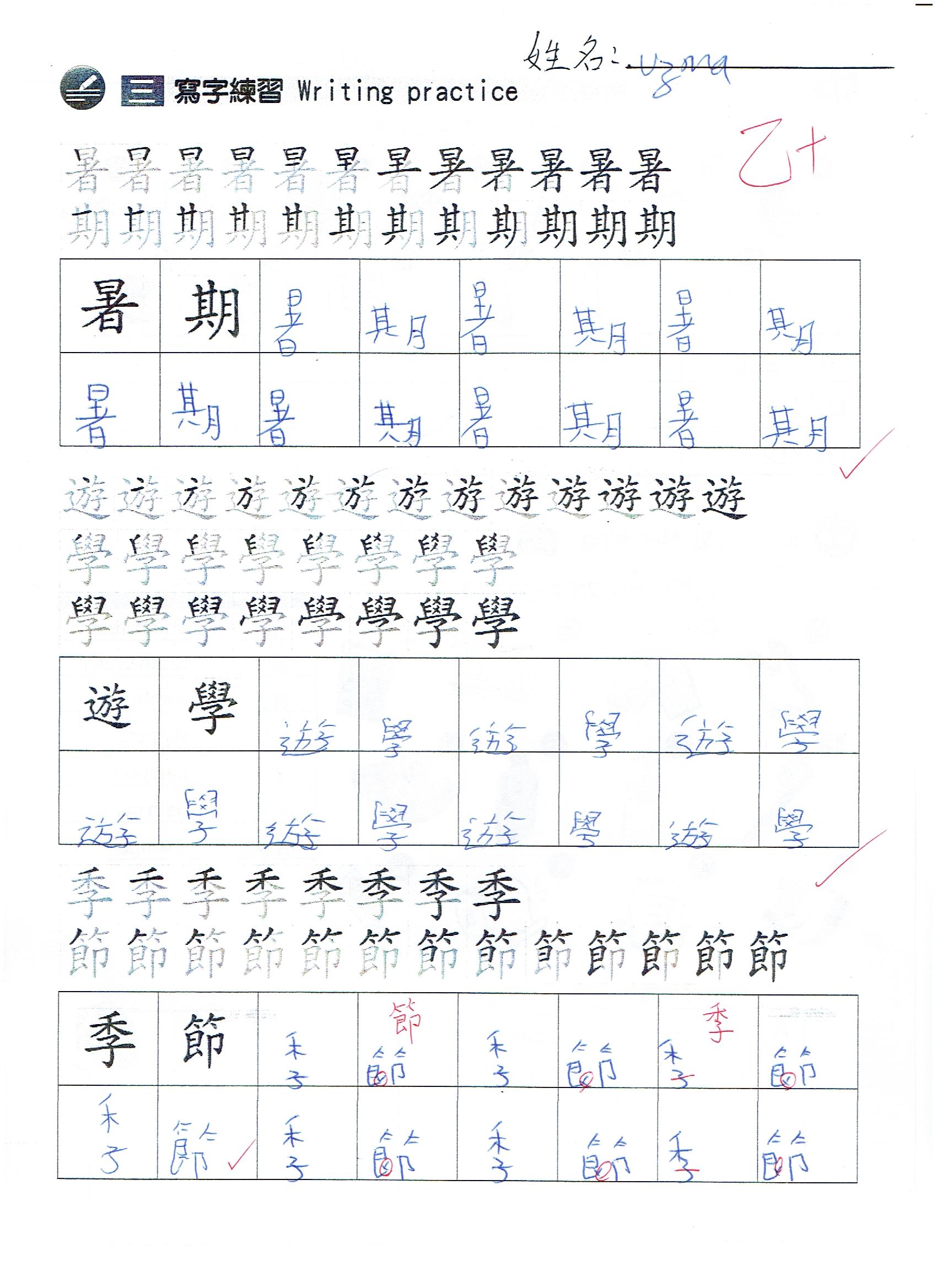 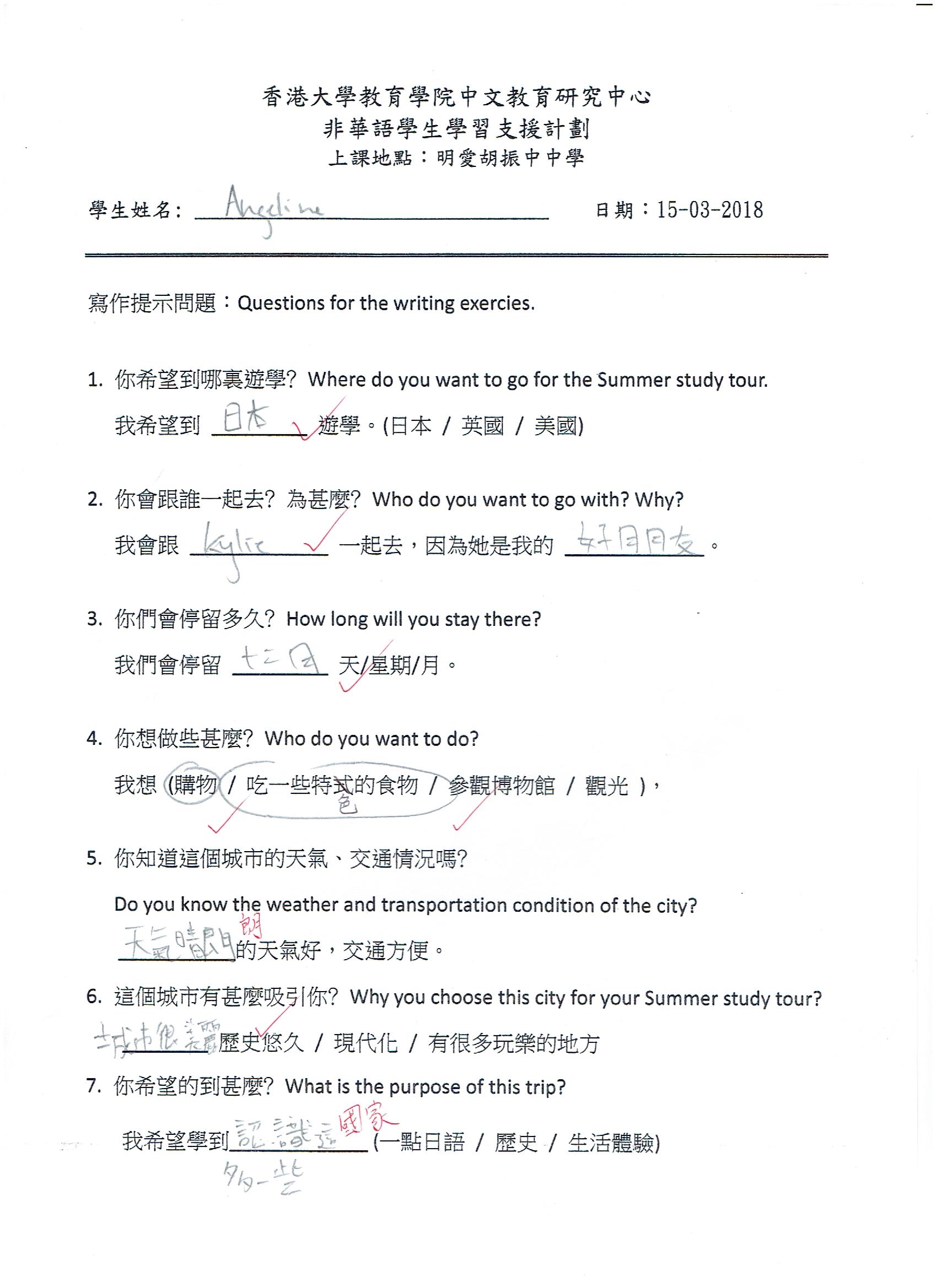 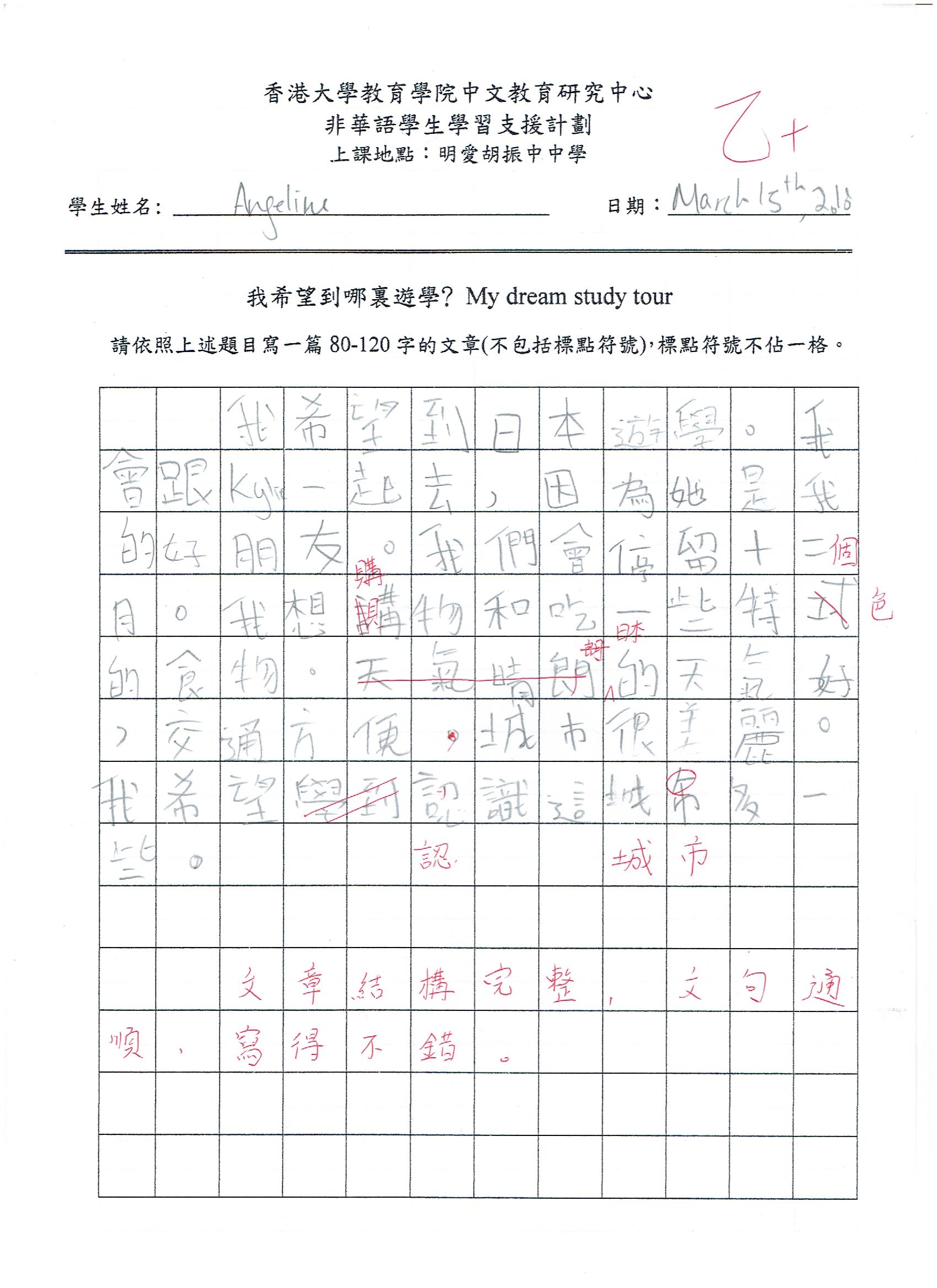 